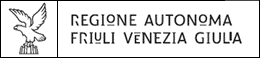 CHIEDE / PROSIla concessione di un contributo pari a           € per la realizzazione dell’iniziativa denominata /za dodelitev prispevka v višini              evrov za izvedbo projekta z naslovom:A tal riguardo si allega la seguente documentazione / Prošnji prilagamo naslednjo dokumentaciijo:il progetto dettagliato dell’iniziativa per la quale viene richiesto il contributo / podroben projekt z opisom pobude, za katero prosimo za prispevekil bilancio preventivo relativo al progetto della particolare iniziativa per la quale si chiede il contributo / predračun za izvedbo posebne pobude, za katero prosimo za prispevek copia dell’accordo di rete tra le istituzioni scolastiche/kopijo dogovora o ustanovitvi medšolske mreže una relazione riepilogativa - con riferimento agli ambiti indicati nel testo dei criteri (punti 1., 2. e 3. del terzo capoverso a pagina 2) sull’attività svolta negli esercizi precedenti / poročilo o delovanju v prejšnjih letih na področjih, navedenih v besedilu s kriteriji (točke 1., 2. in 3. tretjega odstavka druge strani)Dichiara inoltre di essere a conoscenza che, ai sensi di quanto previsto dal decreto legislativo 30 giugno 2003, n. 196 (Codice in materia di trattamento dei dati personali), i dati acquisiti saranno trattati esclusivamente in relazione al procedimento in corso. Essi potranno essere comunicati soltanto ai soggetti previsti dalle vigenti disposizioni normative. All’interessato spettano i diritti previsti dall’articolo 7 del citato decreto legislativo, cui si rinvia. Titolare del trattamento dei dati è la Regione Autonoma Friuli Venezia Giulia;Poleg tega izjavljam, da sem seznanjen/-a, da bodo skladno z zakonsko uredbo št. 196 z dne 30. junija 2003 (Zakonik o varstvu osebnih podatkov) zbrani osebni podatki obdelani samo za potrebe tekočega upravnega postopka. Podatki se lahko posredujejo zgolj zakonsko določenim subjektom. Posamezniku pripadajo pravice iz 7. člena navedene zakonske uredbe, na katero se tudi sklicujemo. Upravljavec osebnih podatkov je Avtonomna dežela Furlanija - Julijska krajina;Infine dichiara di aver preso visione sul sito web istituzionale al link www.regione.fvg.it, nella sezione dedicata, dell’informativa rilasciata ai sensi della normativa vigente in materia di privacy e del nuovo Regolamento europeo relativo al trattamento dei dati personali 2016/679/UE (GDPR).Nazadnje izjavljam, da sem prebral/-a izjavo o varstvu osebnih podatkov, ki je objavljena v ustreznem razdelku institucionalnega spletišča www.regione.fvg.it in je skladna z veljavno zakonodajo s področja varstva osebnih podatkov in novo evropsko uredbo 2016/679/EU (GDPR).* La domanda va sottoscritta dal legale rappresentante in presenza del dipendente addetto ovvero sottoscritta e presentata assieme a fotocopia di un documento di identità.* Pravni zastopnik lahko podpiše prošnjo pred zadolženim uslužbencem ali pa jo podpiše in predloži skupaj s fotokopijo osebnega dokumenta.Domanda di contributo per/Prošnja za prispevek:FONDO REGIONALE PER LA MINORANZA LINGUISTICA SLOVENA 2018DEŽELNI SKLAD ZA SLOVENSKO JEZIKOVNO MANJŠINO 2018Riferimento normativo/ Pravna podlaga:L.R. 26/2007, art. 21, comma 2, lett. a), b) e c)D.Z. 26/2007, čl. 21, 2. odst., črke a), b) in c)Alla Regione Autonoma Friuli Venezia GiuliaDirezione centrale autonomie locali, sicurezza epolitiche dell'immigrazione Servizio volontariato, lingue minoritarie ecorregionali all'estero Via Milano 1934132 TriesteSpošt. Avtonomna Dežela Furlanija Julijska krajinaCentralna direkcija za lokalno samoupravo, varnost in politiko priseljevanjaSlužba za prostovoljstvo, manjšinske jezike in deželne rojake v tujini     Ul. Milano 19     34132 Trstautonomielocali@certregione.fvg.itSoggetto richiedente /Vložitelj prošnjeSoggetto richiedente /Vložitelj prošnjeSoggetto richiedente /Vložitelj prošnjeIndirizzo / naslovIndirizzo / naslovIndirizzo / naslovComune / ObčinaComune / ObčinaProvincia /Pokrajina(sigla/kratica) Telefono /tel. številkae-mail /slov elektronske pošteIndirizzo di posta elettronica certificata naslov certificirane elektronske pošte: Indirizzo di posta elettronica certificata naslov certificirane elektronske pošte: Indirizzo di posta elettronica certificata naslov certificirane elektronske pošte: Codice fiscale / Davčna številkaCodice fiscale / Davčna številkaCodice fiscale / Davčna številkaLegale rappresentante che sottoscrive la domanda /Pravni zastopnik, ki je podpisal prošnjoLegale rappresentante che sottoscrive la domanda /Pravni zastopnik, ki je podpisal prošnjoLegale rappresentante che sottoscrive la domanda /Pravni zastopnik, ki je podpisal prošnjoNome/ime       Qualifica/vloga       Nome/ime       Qualifica/vloga       Nome/ime       Qualifica/vloga       Nome/ime       Qualifica/vloga       Nome/ime       Qualifica/vloga       Referente per le comunicazioni relative alla domanda / Odgovorna oseba za sporočila v zvezi s prošnjoReferente per le comunicazioni relative alla domanda / Odgovorna oseba za sporočila v zvezi s prošnjoReferente per le comunicazioni relative alla domanda / Odgovorna oseba za sporočila v zvezi s prošnjoNome/Ime      Telefono/Tel. štev.                                    Fax/Faks      E-mail/Elektronska pošta      Nome/Ime      Telefono/Tel. štev.                                    Fax/Faks      E-mail/Elektronska pošta      Nome/Ime      Telefono/Tel. štev.                                    Fax/Faks      E-mail/Elektronska pošta      Nome/Ime      Telefono/Tel. štev.                                    Fax/Faks      E-mail/Elektronska pošta      Nome/Ime      Telefono/Tel. štev.                                    Fax/Faks      E-mail/Elektronska pošta      luogo e datakraj in datumTimbro e firma leggibile del legale rappresentante*Žig in čitljiv podpis pravnega zastopnika